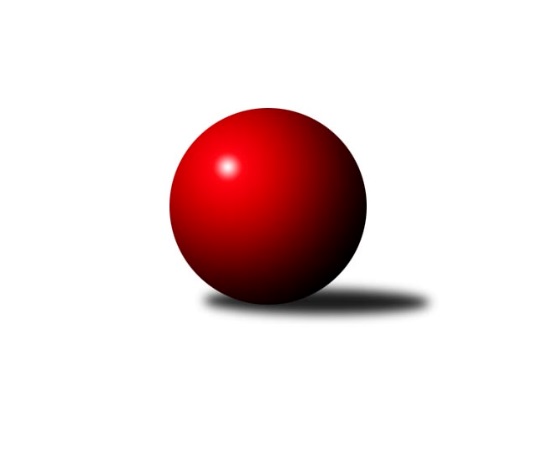 Č.4Ročník 2021/2022	3.10.2021Nejlepšího výkonu v tomto kole: 2535 dosáhlo družstvo: KK Konstruktiva DMistrovství Prahy 2 2021/2022Výsledky 4. kolaSouhrnný přehled výsledků:SK Uhelné sklady C	- TJ Rudná C	6:2	2384:2374	7.0:5.0	16.9.TJ Kobylisy C	- KK Slavoj D	6:2	2340:2309	7.5:4.5	28.9.SK Žižkov C	- TJ Kobylisy B	6:2	2531:2408	7.0:5.0	29.9.KK Konstruktiva D	- TJ Vršovice B	6:2	2535:2453	8.0:4.0	30.9.SK Meteor D	- SK Uhelné sklady D		dohrávka		3.12.KK Slavia C	- AC Sparta B		dohrávka		7.12.Tabulka družstev:	1.	SK Uhelné sklady C	3	3	0	0	18.0 : 6.0 	21.5 : 14.5 	 2411	6	2.	SK Žižkov C	4	3	0	1	22.0 : 10.0 	31.0 : 17.0 	 2532	6	3.	TJ Kobylisy C	4	3	0	1	22.0 : 10.0 	30.0 : 18.0 	 2331	6	4.	AC Sparta B	2	2	0	0	10.0 : 6.0 	13.0 : 11.0 	 2382	4	5.	KK Konstruktiva D	3	2	0	1	12.0 : 12.0 	19.0 : 17.0 	 2486	4	6.	KK Slavoj D	4	2	0	2	18.0 : 14.0 	25.5 : 22.5 	 2406	4	7.	TJ Kobylisy B	4	2	0	2	17.0 : 15.0 	28.0 : 20.0 	 2392	4	8.	KK Slavia C	3	1	1	1	11.0 : 13.0 	12.5 : 23.5 	 2285	3	9.	SK Meteor D	2	1	0	1	7.0 : 9.0 	11.0 : 13.0 	 2333	2	10.	KK Slavia B	3	0	1	2	5.0 : 19.0 	13.5 : 22.5 	 2074	1	11.	SK Uhelné sklady D	2	0	0	2	5.0 : 11.0 	7.0 : 17.0 	 2157	0	12.	TJ Vršovice B	3	0	0	3	8.0 : 16.0 	17.0 : 19.0 	 2344	0	13.	TJ Rudná C	3	0	0	3	5.0 : 19.0 	11.0 : 25.0 	 2285	0Podrobné výsledky kola:	 SK Uhelné sklady C	2384	6:2	2374	TJ Rudná C	Dana Školová	 	 198 	 205 		403 	 2:0 	 352 	 	180 	 172		Barbora Slunečková	Jiří Budil	 	 158 	 168 		326 	 0:2 	 381 	 	188 	 193		Irena Prokůpková	Jiří Bendl	 	 202 	 213 		415 	 2:0 	 405 	 	193 	 212		Jan Klégr	Miloš Endrle	 	 166 	 204 		370 	 0:2 	 429 	 	209 	 220		Štěpán Fatka	Miloslav Dušek	 	 248 	 238 		486 	 2:0 	 425 	 	211 	 214		Marek Dvořák	Eva Kozáková	 	 189 	 195 		384 	 1:1 	 382 	 	184 	 198		Jarmila Zimákovározhodčí: veducí družstevNejlepší výkon utkání: 486 - Miloslav Dušek	 TJ Kobylisy C	2340	6:2	2309	KK Slavoj D	Pavel Moravec	 	 193 	 182 		375 	 1:1 	 393 	 	214 	 179		Kateřina Holanová	Petr Moravec	 	 192 	 187 		379 	 1.5:0.5 	 365 	 	178 	 187		Blanka Koubová	Robert Kratochvíl	 	 201 	 199 		400 	 1:1 	 397 	 	207 	 190		Roman Hrdlička	Zdeněk Šrot	 	 200 	 193 		393 	 2:0 	 359 	 	181 	 178		Jan Šipl	Josef Mach	 	 202 	 212 		414 	 2:0 	 374 	 	181 	 193		Karel Balliš	Michal Matyska	 	 183 	 196 		379 	 0:2 	 421 	 	218 	 203		Hana Zdražilovározhodčí:  Vedoucí družstevNejlepší výkon utkání: 421 - Hana Zdražilová	 SK Žižkov C	2531	6:2	2408	TJ Kobylisy B	Hana Křemenová	 	 200 	 211 		411 	 2:0 	 341 	 	178 	 163		Josef Císař	Vladislav Škrabal	 	 229 	 224 		453 	 2:0 	 360 	 	196 	 164		Jaroslav Krčma	Tomáš Kazimour	 	 210 	 213 		423 	 1:1 	 417 	 	195 	 222		Václav Císař	Tomáš Herman	 	 213 	 208 		421 	 0:2 	 441 	 	215 	 226		Vojtěch Vojtíšek	Pavel Váňa	 	 221 	 223 		444 	 2:0 	 399 	 	208 	 191		Karel Erben	Jiří Váňa	 	 196 	 183 		379 	 0:2 	 450 	 	218 	 232		Marián Kováčrozhodčí: Vedoucí družstevNejlepší výkon utkání: 453 - Vladislav Škrabal	 KK Konstruktiva D	2535	6:2	2453	TJ Vršovice B	Magdaléna Jakešová	 	 192 	 209 		401 	 1:1 	 415 	 	214 	 201		Karel Wolf	Zdenka Cachová	 	 203 	 206 		409 	 1:1 	 413 	 	215 	 198		Vladimír Strnad	Jiří Čihák	 	 228 	 220 		448 	 2:0 	 410 	 	219 	 191		Václav Papež	Jan Váňa	 	 204 	 178 		382 	 1:1 	 381 	 	196 	 185		Karel Svitavský	Jaroslav Pleticha ml.	 	 205 	 254 		459 	 1:1 	 451 	 	231 	 220		Josef Hladík	Šarlota Smutná	 	 229 	 207 		436 	 2:0 	 383 	 	190 	 193		Jaroslav Havránekrozhodčí:  Vedoucí družstevNejlepší výkon utkání: 459 - Jaroslav Pleticha ml.Pořadí jednotlivců:	jméno hráče	družstvo	celkem	plné	dorážka	chyby	poměr kuž.	Maximum	1.	Jaroslav Pleticha  ml.	KK Konstruktiva D	456.25	311.8	144.5	4.0	2/2	(459)	2.	Tomáš Pokorný 	SK Žižkov C	454.00	309.5	144.5	7.0	2/3	(465)	3.	Miloslav Dušek 	SK Uhelné sklady C	450.00	295.0	155.0	3.0	1/1	(486)	4.	Josef Hladík 	TJ Vršovice B	449.75	311.0	138.8	8.8	2/2	(453)	5.	Tomáš Kazimour 	SK Žižkov C	444.67	315.3	129.3	7.5	3/3	(457)	6.	Pavel Váňa 	SK Žižkov C	439.83	296.0	143.8	5.5	3/3	(465)	7.	Hana Křemenová 	SK Žižkov C	431.17	301.5	129.7	5.0	3/3	(452)	8.	Vojtěch Vojtíšek 	TJ Kobylisy B	427.00	292.2	134.8	5.3	3/3	(441)	9.	Bohumír Musil 	KK Konstruktiva D	426.00	295.0	131.0	5.0	2/2	(437)	10.	Michal Kocan 	KK Slavia B	426.00	301.0	125.0	6.5	2/2	(441)	11.	Jiří Čihák 	KK Konstruktiva D	423.75	304.3	119.5	7.5	2/2	(448)	12.	Jiří Bendl 	SK Uhelné sklady C	423.67	288.3	135.3	5.0	1/1	(453)	13.	Jiří Sládek 	KK Slavia C	422.33	293.3	129.0	3.0	3/3	(442)	14.	Marián Kováč 	TJ Kobylisy B	421.00	294.0	127.0	12.0	3/3	(450)	15.	Kateřina Holanová 	KK Slavoj D	416.67	283.3	133.3	2.2	3/3	(472)	16.	Vladimír Strnad 	TJ Vršovice B	416.50	284.5	132.0	8.8	2/2	(451)	17.	Vladislav Škrabal 	SK Žižkov C	416.00	284.0	132.0	7.3	2/3	(453)	18.	Miroslav Viktorin 	AC Sparta B	416.00	302.0	114.0	6.0	2/2	(427)	19.	Karel Wolf 	TJ Vršovice B	415.75	294.0	121.8	5.0	2/2	(438)	20.	Václav Císař 	TJ Kobylisy B	415.33	286.0	129.3	6.7	3/3	(447)	21.	Milan Mareš 	KK Slavia B	415.25	293.5	121.8	8.5	2/2	(442)	22.	Markéta Baťková 	KK Slavoj D	414.00	291.0	123.0	10.0	2/3	(446)	23.	Roman Hrdlička 	KK Slavoj D	413.50	289.0	124.5	7.0	3/3	(458)	24.	Hana Zdražilová 	KK Slavoj D	413.25	293.8	119.5	8.3	2/3	(428)	25.	Josef Kocan 	KK Slavia B	412.00	282.5	129.5	8.0	2/2	(442)	26.	Václav Papež 	TJ Vršovice B	410.50	292.0	118.5	8.0	2/2	(421)	27.	Karel Balliš 	KK Slavoj D	408.67	299.7	109.0	11.0	3/3	(429)	28.	Zdenka Cachová 	KK Konstruktiva D	405.75	287.3	118.5	11.8	2/2	(446)	29.	Dana Školová 	SK Uhelné sklady C	404.67	292.7	112.0	8.0	1/1	(407)	30.	Zdeněk Šrot 	TJ Kobylisy C	403.67	285.2	118.5	9.5	3/3	(416)	31.	Pavel Moravec 	TJ Kobylisy C	402.33	278.3	124.0	5.7	3/3	(412)	32.	Vít Fikejzl 	AC Sparta B	400.50	284.5	116.0	9.5	2/2	(429)	33.	Nikola Zuzánková 	KK Slavia C	398.33	285.7	112.7	6.3	3/3	(407)	34.	Irena Prokůpková 	TJ Rudná C	397.50	275.0	122.5	7.0	2/3	(414)	35.	Jarmila Zimáková 	TJ Rudná C	397.33	269.0	128.3	6.3	3/3	(424)	36.	Zdeněk Cepl 	AC Sparta B	397.00	292.5	104.5	11.5	2/2	(402)	37.	Jan Klégr 	TJ Rudná C	396.67	285.3	111.3	10.3	3/3	(419)	38.	Magdaléna Jakešová 	KK Konstruktiva D	396.50	292.0	104.5	13.5	2/2	(401)	39.	Eva Kozáková 	SK Uhelné sklady C	395.67	272.3	123.3	5.7	1/1	(409)	40.	Vladimír Dvořák 	SK Meteor D	395.50	274.5	121.0	7.5	2/2	(414)	41.	Karel Erben 	TJ Kobylisy B	392.67	291.3	101.3	12.5	3/3	(422)	42.	Miloš Endrle 	SK Uhelné sklady C	392.50	279.0	113.5	13.0	1/1	(415)	43.	Jan Vácha 	AC Sparta B	392.50	289.0	103.5	10.0	2/2	(415)	44.	Jan Kryda 	KK Slavia B	392.00	280.0	112.0	10.5	2/2	(394)	45.	Michal Matyska 	TJ Kobylisy C	390.83	267.5	123.3	8.7	3/3	(414)	46.	Richard Sekerák 	SK Meteor D	390.00	272.0	118.0	6.0	2/2	(399)	47.	Marek Dvořák 	TJ Rudná C	389.67	272.3	117.3	10.0	3/3	(425)	48.	Bedřich Bernátek 	SK Meteor D	389.50	283.0	106.5	14.0	2/2	(437)	49.	Jiří Neumajer 	AC Sparta B	389.00	275.5	113.5	9.0	2/2	(402)	50.	Milan Mareš  st.	KK Slavia B	389.00	277.0	112.0	11.5	2/2	(395)	51.	Miroslav Šostý 	SK Meteor D	388.50	289.5	99.0	10.5	2/2	(414)	52.	Michal Kliment 	TJ Kobylisy B	388.00	271.8	116.3	10.5	2/3	(408)	53.	Tomáš Rybka 	KK Slavia C	388.00	281.3	106.7	10.7	3/3	(410)	54.	Jaroslav Krčma 	TJ Kobylisy B	387.50	283.0	104.5	13.5	2/3	(415)	55.	Blanka Koubová 	KK Slavoj D	386.67	274.5	112.2	7.5	3/3	(414)	56.	Kamila Svobodová 	AC Sparta B	386.50	273.0	113.5	12.5	2/2	(393)	57.	Jan Pozner 	SK Meteor D	385.50	294.0	91.5	12.5	2/2	(390)	58.	Tomáš Herman 	SK Žižkov C	383.50	276.7	106.8	8.5	3/3	(421)	59.	Jan Váňa 	KK Konstruktiva D	381.25	281.0	100.3	14.3	2/2	(398)	60.	Štěpán Fatka 	TJ Rudná C	379.33	255.7	123.7	9.3	3/3	(429)	61.	Josef Mach 	TJ Kobylisy C	378.83	278.0	100.8	9.5	3/3	(414)	62.	Petr Moravec 	TJ Kobylisy C	378.33	262.3	116.0	9.0	3/3	(380)	63.	Jitka Kudějová 	SK Uhelné sklady D	374.00	269.5	104.5	11.5	2/2	(376)	64.	Jiří Váňa 	SK Žižkov C	374.00	286.0	88.0	17.5	2/3	(379)	65.	Jaroslav Havránek 	TJ Vršovice B	373.00	292.0	81.0	15.5	2/2	(383)	66.	Jan Nowak 	TJ Kobylisy C	370.50	271.5	99.0	9.5	2/3	(376)	67.	Lidmila Fořtová 	KK Slavia C	363.67	257.0	106.7	9.3	3/3	(379)	68.	Olga Brožová 	SK Uhelné sklady C	363.50	262.5	101.0	11.0	1/1	(376)	69.	Jana Dušková 	SK Uhelné sklady D	360.00	266.5	93.5	11.5	2/2	(376)	70.	Jan Rabenseifner 	KK Slavia C	356.50	254.0	102.5	13.0	2/3	(375)	71.	Vlasta Nováková 	SK Uhelné sklady D	350.50	255.0	95.5	12.0	2/2	(377)	72.	Jiří Budil 	SK Uhelné sklady C	349.00	249.0	100.0	13.5	1/1	(372)	73.	Jiří Kuděj 	SK Uhelné sklady D	345.00	241.5	103.5	8.5	2/2	(383)	74.	Michal Fořt 	KK Slavia C	343.50	245.5	98.0	12.0	2/3	(376)	75.	Barbora Slunečková 	TJ Rudná C	338.00	255.0	83.0	15.5	2/3	(352)	76.	Josef Císař 	TJ Kobylisy B	334.50	256.0	78.5	23.0	2/3	(341)	77.	Jiří Kryda  st.	KK Slavia B	230.50	178.0	52.5	11.0	2/2	(237)		Šarlota Smutná 	KK Konstruktiva D	436.00	306.0	130.0	9.0	1/2	(436)		Petr Opatovský 	SK Žižkov C	432.00	291.0	141.0	4.0	1/3	(432)		Miroslav Klabík 	TJ Vršovice B	424.00	291.0	133.0	7.0	1/2	(424)		Vladimír Jahelka 	KK Slavoj D	420.00	277.0	143.0	7.0	1/3	(420)		Markéta Březinová 	TJ Kobylisy B	418.00	292.0	126.0	5.0	1/3	(418)		Stanislava Sábová 	SK Uhelné sklady D	414.00	277.0	137.0	6.0	1/2	(414)		Robert Kratochvíl 	TJ Kobylisy C	398.00	294.5	103.5	9.5	1/3	(400)		Karel Bernat 	KK Slavia C	389.00	266.0	123.0	7.0	1/3	(389)		Zbyněk Lébl 	KK Konstruktiva D	389.00	277.0	112.0	8.0	1/2	(389)		Michael Šepič 	SK Meteor D	388.00	267.0	121.0	7.0	1/2	(388)		Karel Svitavský 	TJ Vršovice B	381.00	260.0	121.0	12.0	1/2	(381)		Zdeněk Boháč 	SK Meteor D	379.00	268.0	111.0	9.0	1/2	(379)		Jaroslav Klíma 	SK Uhelné sklady D	371.00	259.0	112.0	9.0	1/2	(371)		Anna Novotná 	TJ Rudná C	370.00	265.0	105.0	5.0	1/3	(370)		Anna Nowaková 	TJ Kobylisy C	369.00	262.0	107.0	9.0	1/3	(369)		Daniela Daňková 	SK Uhelné sklady D	359.00	261.0	98.0	19.0	1/2	(359)		Jan Šipl 	KK Slavoj D	359.00	262.0	97.0	14.0	1/3	(359)		Michal Vorlíček 	KK Slavia C	348.00	248.0	100.0	15.0	1/3	(348)		Daniel Kulhánek 	KK Slavoj D	341.00	253.0	88.0	13.0	1/3	(341)		Zdeněk Mora 	TJ Rudná C	325.00	256.0	69.0	20.0	1/3	(325)		Petr Štich 	SK Uhelné sklady D	310.00	225.0	85.0	13.0	1/2	(310)		Jaromír Deák 	TJ Kobylisy B	268.00	198.0	70.0	21.0	1/3	(268)		Jiří Kryda  ml.	KK Slavia B	258.50	186.0	72.5	23.0	1/2	(276)		 		139.00	139.0	0.0	0.0	1/0	(139)Sportovně technické informace:Starty náhradníků:registrační číslo	jméno a příjmení 	datum startu 	družstvo	číslo startu
Hráči dopsaní na soupisku:registrační číslo	jméno a příjmení 	datum startu 	družstvo	Program dalšího kola:5. kolo4.10.2021	po	17:00	AC Sparta B - SK Žižkov C	5.10.2021	út	17:00	TJ Kobylisy B - TJ Kobylisy C	5.10.2021	út	17:30	KK Slavia B - SK Uhelné sklady C	5.10.2021	út	17:30	SK Uhelné sklady D - KK Konstruktiva D	7.10.2021	čt	17:30	TJ Rudná C - SK Meteor D				KK Slavoj D - -- volný los --	7.10.2021	čt	17:30	TJ Vršovice B - KK Slavia C	Nejlepší šestka kola - absolutněNejlepší šestka kola - absolutněNejlepší šestka kola - absolutněNejlepší šestka kola - absolutněNejlepší šestka kola - dle průměru kuželenNejlepší šestka kola - dle průměru kuželenNejlepší šestka kola - dle průměru kuželenNejlepší šestka kola - dle průměru kuželenNejlepší šestka kola - dle průměru kuželenPočetJménoNázev týmuVýkonPočetJménoNázev týmuPrůměr (%)Výkon2xMiloslav DušekUS Praha C4862xMiloslav DušekUS Praha C124.994861xRichard SekerákMeteor D4591xRichard SekerákMeteor D112.394593xJaroslav Pleticha ml.Konstruktiva D4591xMiroslav ŠostýMeteor D111.414551xMiroslav ŠostýMeteor D4551xHana ZdražilováSlavoj D110.684211xVladislav ŠkrabalŽižkov C4532xJaroslav Pleticha ml.Konstruktiva D110.64592xJosef HladíkVršovice B4511xŠtěpán FatkaRudná C110.33429